Муниципальное бюджетное дошкольное образовательное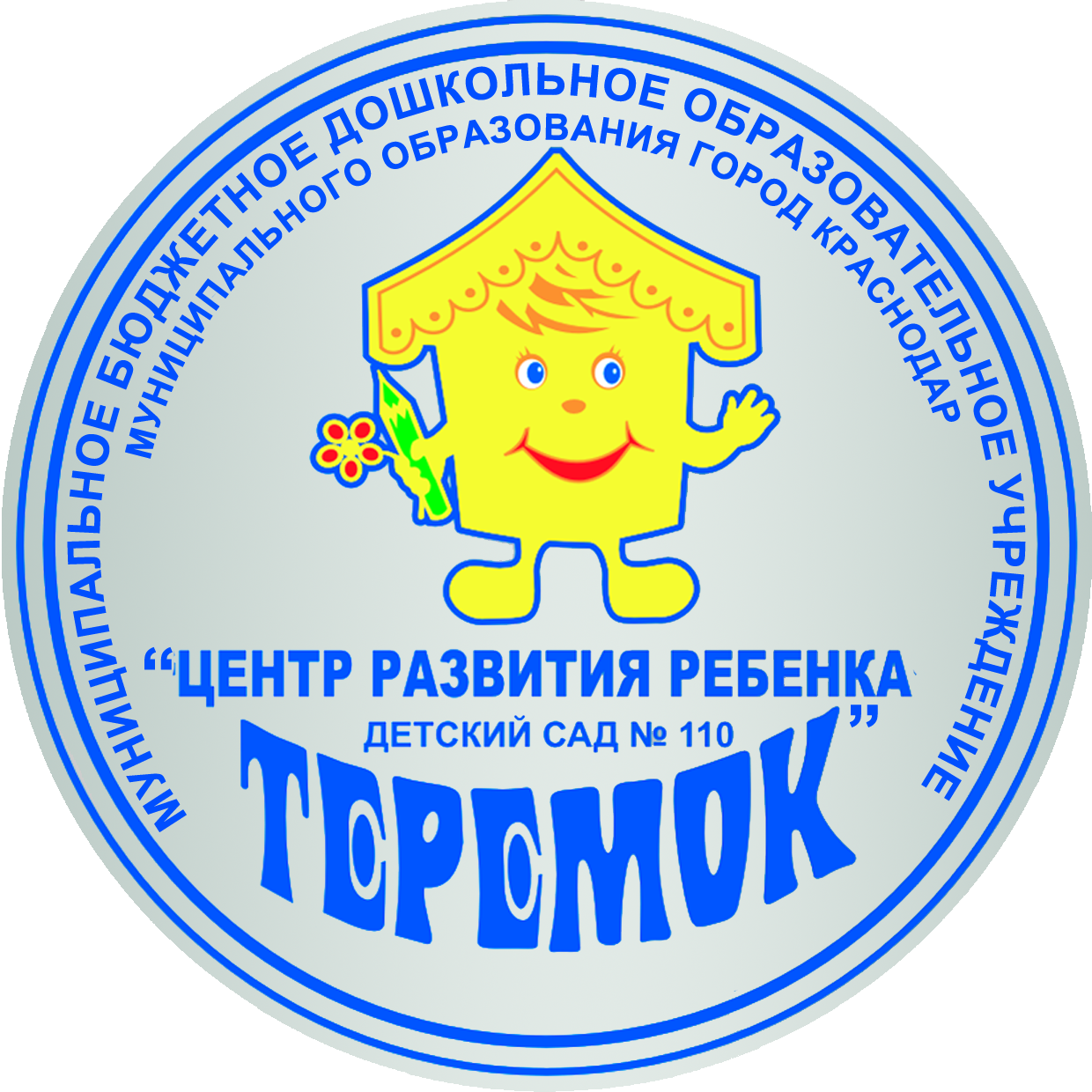 учреждение муниципального образования город Краснодар«Центр развития ребёнка – детский сад №110 «Теремок»Консультация для родителей:«Роль рисования для всестороннего развития дошкольника Подготовила: воспитатель Крошка А.А.Дата: 15.04.2020Краснодар 2020г.Роль рисования для всестороннего развития дошкольникаДетство дошкольника – это важный период человеческого развития, когда человек учится понимать окружающий мир, тренирует необходимые навыки, усваивает культуру своего общества. Очень важно в дошкольном детстве передать знания,  умения,  опыт  от взрослого к ребёнку.Всё что ребёнок узнаёт, слышит, видит: всё остаётся в его голове и ждёт удобного случая. Поэтому мы - взрослые должны  сделать жизнь дошкольника насыщенной событиями, впечатлениями, играми, занятиями.Особое внимание надо уделить рисованию. Этот вид деятельности имеет неоценимое значение для интеллектуального и эмоционального развития детей для подготовки их к школе.С помощью рисунка дошкольник передаёт впечатления, полученные из окружающей жизни или прочитанных книг, просмотренных мультфильмов и других источников.Во время рисования ребенок развивает мелкую моторику, тренирует память и внимание, учится думать и анализировать, фантазировать, соизмерять и сравнивать. У детей благодаря занятиям рисования формируется связанная речь. Рисование участвует в конструировании зрительных образов, помогает овладеть формами, развивает чувственно-двигательную координацию. Дети постигают свойства материалов, обучаются движениям, необходимым для создания тех или иных форм и линий. Все это приводит к постепенному осмыслению окружающего, развиваются эстетические чувства и способности ребенка.Усвоение и название форм, цветов и их оттенков способствует обогащению словаря; высказывания в процессе наблюдений за предметами, при обследовании предметов, построек, а также при рассматривании иллюстраций, репродукций с картин художников положительно влияют на расширение словарного запаса и формирование связной речи.Если ваш ребенок регулярно занимается рисованием, то у него воспитываются такие черты как усидчивость, внимательность, терпение, аккуратность, умение планировать процесс работы, которые очень важны при начале школьного обучения. А также развивая чувство цвета, чувство пропорции, чувство формы, чувство ритма, что важно для эстетического воспитания детей и развития их изобразительных способностей. Постепенно развивается и художественный вкус у ребёнка. Надо отметить, что большинство знаменитых и великих людей воспитывались на иллюстрациях к сказкам Виктора Васнецова, живописи Ивана Шишкина, Исаака Левитана, Алексея Саврасова, Ивана Айвазовского. Сегодня у современных родителей - есть возможность показать репродукции знаменитых художников, не выходя из дома. Прививать своему ребёнку эстетический вкус, научить ребёнка быть созирцателем.Что надо знать по организации изобразительной деятельности ребёнка!- Карандаши должны быть достаточно мягкими, чтобы оставлять следы даже при незначительном усилии. - Краски желательно приобрести ярких оттенков, обязательно иметь разного размера кисти. Важно проследить процесс усваивания детьми различных способов работы кистью и красками: по сухому фону, по влажному фону, способом размывки. Детей учат смешивать краски с белилами (в гуаши) и разводить водой (в акварели) для получения различных оттенков цветов; использовать разные способы рисования и получения оттенков цвета, применять при создании изображения разные техники (простой карандаш и краски - гуашь, акварель: цветные восковые мелки и гуашь или акварель и т.п.).- При рисовании фломастерами ребенок не может контролировать силу нажима, поэтому не рекомендуется их использовать.- Важно обращать внимание, как ребенок держит пишущий предмет, это может сказаться в дальнейшем на подготовке к школе. Рука ребёнка не должна быть слишком напряжена, а кисть жестко фиксирована. Занимаясь рисованием, важно иметь возможность раскованного, свободного движения.      Это сделает штрихи более легкими и плавными. Задача взрослого - научить малыша держать кисть и карандаш тремя пальцами (между большим и средним пальцами, придерживая сверху указательным пальцем), рука при этом до локтя лежит на столе или может быть приподнята, опираясь на рисующий карандаш (или кисть, мелок и т.п.). Рисовать карандашом нужно с разным нажимом (легко касаясь бумаги для получения светлых оттенков и тонких, легких линий и более сильно нажимая для получения яркого цвета и сильных энергичных линий). Это позволит добиваться выразительности линий и изображения, так как линия - один из основных компонентов рисунка. При рисовании кистью дети учатся вести линии всем ворсом и концом его для получения широких и тонких линий. - Покажите ребенку, что можно раскрашивать картинки, штрихами разной длины. У самого края пусть будут совсем коротенькие, а ближе к центру – длинные штрихи. Закрашивать надо в одном направлении, без просветов, равномерно надавливая на карандаш. При рисовании обращайте внимание на адекватное использование цвета. Можно использовать упражнения: «Раскрась также», «Что бывает такого цвета».- Самые распространенные рисунки — это рисунки с натуры. Попросите ребенка нарисовать себя, глядя в зеркало, любимую игрушку, маму, папу. Можно использовать фотографии. Прежде чем приступить к рисованию обсудите с ребенком особенности изображаемого объекта. Если в рисунке появляются необычные детали, обязательно поинтересуйтесь, откуда они взялись. Для развития творчества детей во время рисования не стоит настаивать на достоверности изображения.- Обязательно похвалите ребёнка. Дайте положительную оценку его работе. Дети очень любят, когда их работы долго рассматривают и оценивают.- Важно рисунок повесить на видное место, чтобы увидели все члены семьи. Чуть позже убрать в специальную папку для рисунков. 